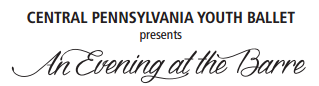 September 24, 2022 | Hilton Harrisburg Sponsorship Opportunities       Platinum Presenting Sponsor		  $10,000     Ruby Table Sponsor	             $5,000     Gold Table Sponsor		  $2,500     Silver Level Sponsor		  $1,000     Bronze Level Sponsor		   $500	Sponsorship BenefitsAll sponsors will enjoy the following benefits:Event Program. Your organization’s name listed in the event’s program.Event Web Page. Your organization’s name listed on CPYB.org/gala as a sponsor. Event Invitations. Over 1,800 invitations will be mailed to a local targeted audience in late July.Event Announcement. Recognition as a sponsor at the event.Season Programs. Listing in 2022/2023 performance season programs and online at CPYB.org.Platinum Presenting Sponsor | $10,000Exclusive Sponsorship!Speaking Opportunity. Opportunity to speak during program. Media Announcements. Recognition as the presenting sponsor in press release.Company Promotion. Your name and logo displayed on all visual platforms at the event.Event Program. Full-color program ad with first choice of inside cover or back cover.Complimentary Tickets. Two reserved tables of 10 with preferred location and signage. Discounted Tickets. Opportunity to purchase additional tickets at the discounted price of $100.Ruby Supporting Sponsor | $5,000Company Promotion. Your name and logo displayed on all visual platforms at the event.Event Program. Full-color program ad.Complimentary Tickets. One reserved table of 10 with signage. Discounted Tickets. Opportunity to purchase additional tickets at the discounted price of $100. Gold Table Sponsor | $2,500Company Promotion. Your name and logo displayed on all visual platforms at the event.Event Program. Half-page, black and white program ad.Complimentary Tickets. One reserved table of 8 with signage. Silver Level Sponsor | $1,000Event Program. Business card size, black and white program ad.Complimentary Tickets. One half reserved table for 4 with signageBronze Level Sponsor | $500Event Program. Business card size, black and white program ad.Complimentary Tickets. One quarter reserved table for 2 with signage.September 24, 2022 | Hilton Harrisburg Sponsorship Confirmation	  Platinum Presenting Sponsor	$10,000          	  Ruby Supporting Sponsor		$ 5,000		  Gold Table Sponsor		             $ 2,500	 Silver Level Sponsor			$ 1,000	 Bronze Level Sponsor		$ 500	Name: ___	Address: ___________________________________City: ____________________State: ____Zip: _____Phone: ___________________________________	Email: ____________________	Name to appear in sponsorship acknowledgements: ___________________________	Payment Method Please consider this my pledge. All payments are due one week prior to the event.          (Pledges may also be paid in installments.) By check payable to Central Pennsylvania Youth BalletPayment by credit card:VISA           MasterCard            DISCOVER              AMEX          Card number: ___________________________________ Exp. Date: ________3-Digit Security Code: ________ Name on card: __________________________Signature:___________________________________________ Date: ________Kindly return this confirmation to:An Evening at the Barre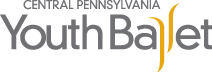 Central Pennsylvania Youth Ballet5 North Orange Street, Suite 3 Carlisle, PA 17013 Confirmation may also be submitted via email to Paige Ade at pade@cpyb.org